Ano B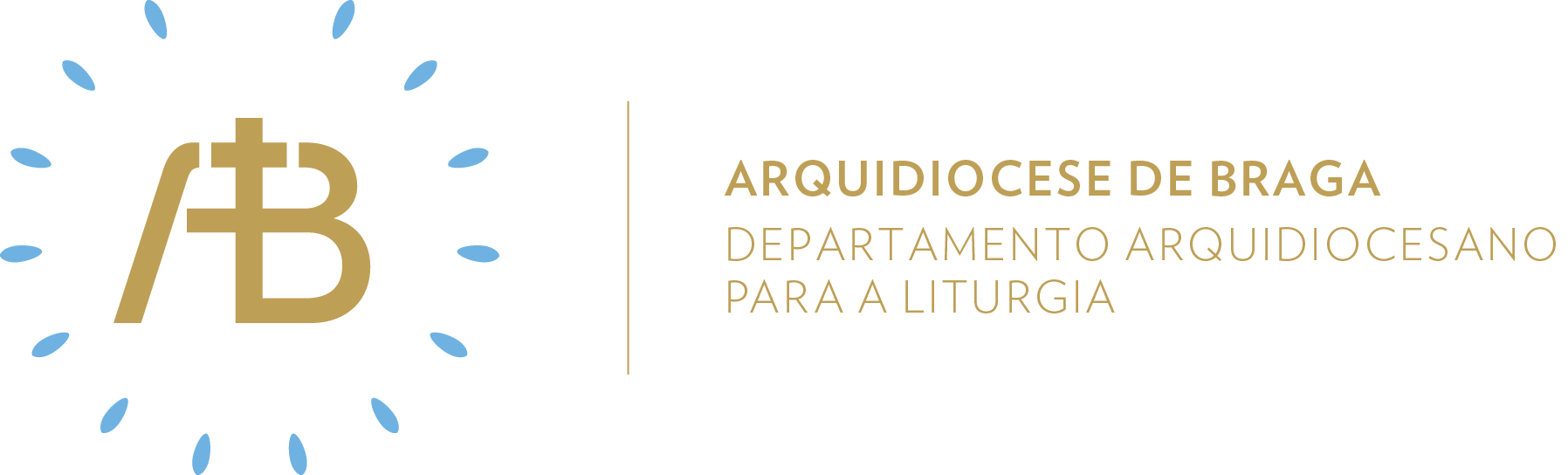 Tempo ComumSolenidade de Todos os SantosSemente de amor“Convida os pobres, os coxos e os cegos”Celebrar em comunidadeItinerário simbólicoProcurar forma de integrar, como expressão estético-simbólica, a imagem de uma porta bem aberta e bem iluminada, assim como, um arranjo floral belo e frondoso, em tons de branco. Sugestão de cânticos[Entrada] Os santos cantavam – C. Silva[Glória] Glória a Deus nas alturas – F. Santos[Apresentação dos dons] Com hinos, preces e cantos – A. Cartageno[Comunhão] Bem-aventurados! Alegrai-vos! – J. Geada[Final] Cantai comigo – H. FariaEucologia[Orações presidenciais e Prefácio] Orações próprias desta Solenidade, inclusive o prefácio (Missal Romano, 961-962) [Oração Eucarística] Oração Eucarística I (Missal Romano, 515ss)Homilia1. Celebramos, hoje, a santidade de Deus que nos olha e acolhe. É o Deus da multidão imensa, de toda a humanidade: “todas as nações, tribos, povos e línguas”.2. Não temos o monopólio da santidade: ela é de Deus, participada por nós, que devemos ser esperança e contagiar a muitos, com gestos de amor concretos. Somos chamados a contemplar a grandeza da nossa dignidade: somos de facto filhos do Pai Santo. Também Jesus “viu as multidões” e falou de “bem-aventurança”, de felicidade.3. Hoje e aqui, nesta assembleia, unimos as nossas vozes à multidão incontável dos santos e com eles dizemos: “a salvação ao nosso Deus... a bênção e a glória, a sabedoria e a ação de graças, a honra, o poder e a força ao nosso Deus, pelos séculos dos séculos”.Oração UniversalV/ Irmãos e irmãs: unidos a todos os eleitos de Deus, invoquemos a sua ajuda e intercessão, para a Igreja e para o mundo, dizendo (ou: cantando), com alegria: R/ Rogai por nós. Santa Maria, Mãe de Deus, São Miguel, Santos Anjos de Deus, São João Baptista, São José, São Pedro e São Paulo, Todos os Santos Apóstolos, Santa Maria Madalena, Santo Estêvão, Santo Inácio de Antioquia, São Lourenço, Santa Perpétua e Santa Felicidade, Santa Inês, São Vicente,São Gregório, Santo Agostinho, Santo Atanásio, São Basílio, São Martinho, São Bento, São Francisco e São Domingos, Santo António de Lisboa, São João de Deus, São Francisco Xavier, São João Maria Vianey, Santa Isabel de Portugal, Santa Catarina de Sena, Santa Teresa de Jesus, São Geraldo e S. Frutuoso,S. Martinho de Dume,São Frei Bartolomeu dos Mártires,São Francisco e Santa Jacinta Marto,Beata Maria do Divino Coração,Beata Alexandrina de Balasar, Beato Carlo Acutis,Todos os Santos e Santas de Deus,V/ Deus eterno e omnipotente, concedei ao vosso povo a proteção de todos os Santos e, por sua intercessão, derramai sobre nós os vossos dons. Por Cristo, Senhor nosso. V/ Ámen.SanctusCantando a santidade de Deus, honramos também aqueles que dela participam. Por isso, propormos que o Sanctus seja cantado a vozes, em latim ou enfatizado por meio de uma melodia mais requintada ou de uma explicação através de uma breve admonição, a aclamação da Santidade do nosso Deus, o três vezes Santo, fonte de toda a santidade. Envio missionárioV/ Ide, o Pai, o Santo dos santos, que vos criou por amor, está convosco!R/ Ámen.V/ Ide, o Filho, verdadeiramente Santo, que vos salva e alimenta, está convosco!R/ Ámen.V/ Ide, o Espírito Santo, que fez de vós seus templos vivos, está convosco!R/ Ámen.Sair em missão de amarProcurar conhecer a vida dos Santos. Podemos escolher o Santo cujo nome é o nosso. Ou, então, conhecer melhor o Santo padroeiro da paróquia. Conhecer a vida e a santidade dos santos ajudar-nos-á a descobrir que a santidade não está fora do nosso alcance. Há exemplos concretos de pessoas que a alcançaram.